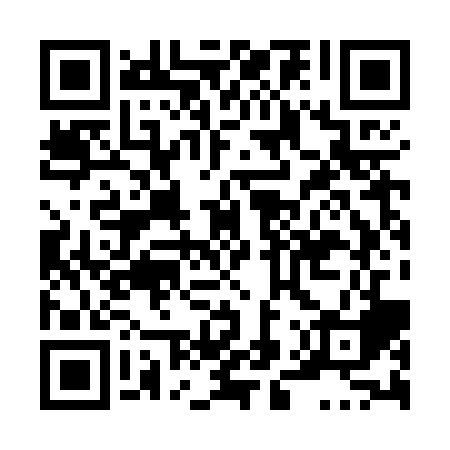 Ramadan times for Glenlea, Manitoba, CanadaMon 11 Mar 2024 - Wed 10 Apr 2024High Latitude Method: Angle Based RulePrayer Calculation Method: Islamic Society of North AmericaAsar Calculation Method: HanafiPrayer times provided by https://www.salahtimes.comDateDayFajrSuhurSunriseDhuhrAsrIftarMaghribIsha11Mon6:216:217:491:385:357:287:288:5612Tue6:196:197:471:385:367:307:308:5813Wed6:176:177:451:385:377:327:329:0014Thu6:156:157:431:385:397:337:339:0115Fri6:126:127:411:375:407:357:359:0316Sat6:106:107:391:375:417:367:369:0517Sun6:086:087:361:375:437:387:389:0718Mon6:066:067:341:365:447:397:399:0819Tue6:036:037:321:365:457:417:419:1020Wed6:016:017:301:365:467:437:439:1221Thu5:595:597:281:355:487:447:449:1322Fri5:565:567:261:355:497:467:469:1523Sat5:545:547:241:355:507:477:479:1724Sun5:525:527:211:355:517:497:499:1925Mon5:495:497:191:345:527:507:509:2126Tue5:475:477:171:345:547:527:529:2227Wed5:445:447:151:345:557:537:539:2428Thu5:425:427:131:335:567:557:559:2629Fri5:395:397:111:335:577:567:569:2830Sat5:375:377:081:335:587:587:589:3031Sun5:355:357:061:325:598:008:009:321Mon5:325:327:041:326:008:018:019:332Tue5:305:307:021:326:028:038:039:353Wed5:275:277:001:326:038:048:049:374Thu5:255:256:581:316:048:068:069:395Fri5:225:226:561:316:058:078:079:416Sat5:205:206:541:316:068:098:099:437Sun5:175:176:511:306:078:108:109:458Mon5:155:156:491:306:088:128:129:479Tue5:125:126:471:306:098:138:139:4910Wed5:105:106:451:306:108:158:159:51